السيرة الذاتيةالمناصب الإداريةالشهاداتالدرجات العلميةالتكريمالبحوث والكتبالكتب المؤلفة أو المترجمة (آخر تحديث) : عدد البحوث المنشورة (آخر تحديث) : الإهتمامات البحثية : وسائط متعددة و معالجة صورية , الواقع المختلط , البرمجة المتوازيةالخبرات : الإشراف على مختلف أطاريح طلبة الدراسات العليالايوجدأية نشاطات أخرىدورات تطوير الموظفين دورة شبكات الحاسوب \ مركز الحاسبة\ الجامعة التكنولوجيةدورة طرائق تدريس في الجامعة التكنولوجيةدورة تدقيق داخلي / الجودة والاعتماديةامتحان كفاءة انكليزية \الجامعة التكنولوجيةامتحان كفاءة انكليزية توفلدورة طرائق تدريس الجامعة التكنولوجيةمشاركة بمحاضرات الفديو التفاعلية دورة سيسكو عن الامن السبراني على الانترنت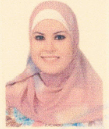 صورةطيبة ولاء الدين خيريطيبة ولاء الدين خيريالأسم الرباعي واللقب للتدريسي:المحافظة: بغداد1983المواليد:عراقيةعراقيةالجنسية:الجامعة التكنولوجية / قسم علوم الحاسوبالجامعة التكنولوجية / قسم علوم الحاسوبمحل العمل:العربية - الانكليزيةالعربية - الانكليزيةاللغات التي يتقنها:0790268625807902686258الهاتف الخلوي:110053@uotechnology.edu.iq110053@uotechnology.edu.iqالعنوان الإلكتروني:التعليم العالي \التكنولوجيةالجهة:27\7\2005تاريخ أول تعيين:سبب ترك العمل:تاريخ إعادة التعيين:القسم / الفرعالفترةالمناصب التي حصل عليهاعلوم حاسوب2018مدير شعبة الشؤون العلمية والعلاقات الثقافيةالشهاداتالدولة المانحةالجامعةالإختصاص العامالإختصاص الدقيقالقسمتاريخ الحصول عليهابكلوريوسالعراقالتكنولوجيةعلوم حاسوببرامجياتعلوم حاسوب2005ماجستيرالعراقالتكنولوجيةعلوم حاسوببرامجياتعلوم حاسوب2015مدقق داخليالعراقشركة حمورابيعلوم حاسباتبرامجياتعلوم حاسوب2018الدرجات العلميةتأريخ الحصول على اللقبمدرس مساعد30/12/2015الجهة المانحةتأريخ الكتابتع ح\623 13\2\2012علوم الحاسوب15740 بتاريخ 8\5\2019رئيس الجامعة2ع ح\14 بتاريخ 4\9\2018علوم الحاسوب3ع ح\684 بتاريخ 28\2\2019علوم الحاسوب4ع ح\725 بتاريخ 11\3\2019علوم الحاسوب5ع ح\ 450 بتاريخ 16\12\2018علوم الحاسوب62901 بتاريخ 13\3\2019رئيس الجامعة712415 بتاريخ 13\12\2018رئيس الجامعة86602 بتاريخ 30\5\2019رئيس الجامعة9درع مؤتمر علوم الحاسوب الثاني برعايةIEEEمؤتمر قسم علوم الحاسوب الثاني10شهادة تقدير مؤتمر علوم الحاسوب  الثاني برعايةIEEEمؤتمر قسم علوم الحاسوب الثاني11شهادة تقدير مشاركة بحث في مؤتمر علوم الحاسوب الثاني برعايةIEEEمؤتمر قسم علوم الحاسوب الثاني12